	                                                    COVID-19 PANDEMIC  FORMULARIOEste formulario de divulgación del paciente busca información de usted que debemos considerar antes de tomar decisiones de tratamiento en las circunstancias del virus COVID-19.Un sistema inmunitario débil o comprometido (que incluye, entre otros, afecciones como diabetes, asma, EPOC, tratamiento contra el cáncer, radiación, quimioterapia, cualquier enfermedad o afección médica anterior o actual) puede ponerlo en mayor riesgo de contraer COVID. -19. Infórmenos sobre cualquier condición que comprometa su sistema inmunológico. Comprenda que podemos pedirle que considere reprogramar el tratamiento después de hablar con nosotros sobre dichas condiciones.También es importante que comunique a esta oficina cualquier indicio de haber estado expuesto al COVID-19, o si ha experimentado algún signo o síntoma asociado con el virus COVID-19.1) ¿Tiene tos seca, dolor de gargata, o secrecion nasal? 
2) ¿Tiene fiebre o temperatura superior a la normal? 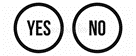 3) ¿Ha perdido recientemente o ha tenido una reducción en su sentido del olfato? 
4) ¿Ha experimentado dificultad para respirar o dificultad para respirar? 5) ¿Ha dado positivo por Covid-19 en los últimos 14 días? 6) ¿Ha estado en contacto con alguien que haya dado positivo por COVID-19? 7) ¿Se ha hecho la prueba de COVID-19 y está esperando los resultados?8) ¿Ha viajado fuera de los Estados Unidos por avión o crucero en los últimos 14 días? Al igual que con la transmisión de cualquier enfermedad transmisible como un resfriado o gripe, puede estar expuesto al COVID-19, también conocido como "Coronavirus", en cualquier momento o en cualquier lugar. Tenga la seguridad de que siempre hemos seguido las normas estatales y federales y los protocolos universales de desinfección y protección personal recomendados para limitar la transmisión de todas las enfermedades en nuestra oficina y seguir haciéndolo.A pesar de nuestra cuidadosa atención a la esterilización, desinfección y uso de barreras personales, aún existe la posibilidad de que pueda estar expuesto a una enfermedad en nuestra oficina. El "Distanciamiento social" en todo el país ha reducido la transmisión del coronavirus. Aunque hemos tomado medidas para brindar distanciamiento social en nuestra práctica, debido a la naturaleza de los procedimientos que brindamos, no es posible mantener el distanciamiento social entre el paciente, el ortodoncista, el personal de ortodoncia y, a veces, otros pacientes en todo momento.Aunque la exposición es poco probable, ¿acepta el riesgo y da su consentimiento para el tratamiento? Entiendo completamente y reconozco la información anterior, los riesgos y las precauciones con respecto a un sistema inmunitario comprometido y le he revelado a mi proveedor cualquier condición en mi historial de salud que pueda resultar en un compromiso.sistema inmunitarioAl firmar este documento, reconozco que las respuestas que proporcioné anteriormente son verdaderas y precisas.Nombre  de Paciente __________________               Firma del Paciente/Tutor Legal _____________________